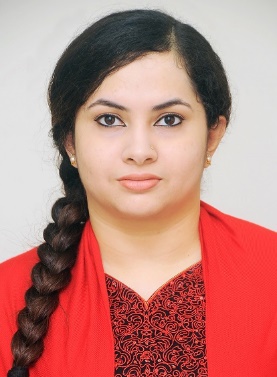 EducationMaster of Public Health (MPH): CGPA: 3.67/4.00, 2016, BRAC James P Grant School of Public Health, BRAC University, BangladeshMPH dissertation title: Knowledge and practice of healthcare providers regarding Kangaroo Mother Care (KMC) in a tertiary hospital in Bangladesh Supervisors: Dr. Malay Kanti Mridha and Dr. Mahbub Elahi ChowdhuryBachelor of Medicine and Bachelor of Surgery (MBBS): Passed with 76%, 2012, Sir Salimullah Medical College, University of Dhaka, BangladeshHigher Secondary Certificate (HSC): GPA: 5.00/5.00, 2006, Viqarunnisa Noon School and College, Dhaka Board, BangladeshSecondary School Certificate (SSC): GPA: 5.00/5.00, 2004, Viqarunnisa Noon School and College, Dhaka Board, BangladeshProfessional ExperiencesFellowships and HonorsResearch Trainee, Nutrition and Clinical Services Division, icddr,b, 2016-17BRAC James P Grant School of Public Health, BRAC University Scholarship for MPH,  2015-16Dhaka Board Merit Scholarship in HSC Examination, 2006Dhaka Board Merit Scholarship in SSC Examination, 2004PublicationTariqujjaman, M., Hasan, M.M., Moitry, A.N., Huda, S.Q., Irfan, S.D., Rahman, M., Kafi, M.A.H., Azad, M.R., Sarma, H., Hossain, M.B. (2020). Prevalence and correlates of HIV/AIDS knowledge among ever married women of reproductive age in Bangladesh: an update from the Bangladesh Demographic and Health Survey 2014. American Journal of Preventive Medicine and Public Health, 6(2): 26-38.doi: http://dx.doi.org/10.5455/ajpmph.20190904055225 Kadir, F., Moitry, A.N. (2020). Effect of Input-mix and Skill-mix on Costs and Outcomes of Health Services: A Study of Selected Hospitals in Bangladesh. North American Academic Research, 3(4): 13-43. doi: https://doi.org/10.5281/zenodo.3740094 Moucheraud C, Sarma H, Ha TT, Ahmed T, Epstein A, Glenn J, Hanh HH, Huong TT, Luies SK, Moitry AN, Nhung DP. (2020). Can complex programs be sustained? A mixed methods sustainability evaluation of a national infant and young child feeding program in Bangladesh and Vietnam. BMC public health. 2020 Dec;20(1):1-4. doi: https://doi.org/10.1186/s12889-020-09438-2 Teaching ExperienceResearch experienceEpidemiologist, in a research project titled “Feasibility Study for Establishment of Six Medical College and Hospital and Nursing College in Bangladesh” (2020), funded by Health Services Division, Ministry of Health and Family Welfare, Government of People’s Republic of Bangladesh. Major responsibilities are developing data collection instruments, data analysis, draft report writingFamily Planning Expert, in a research project titled “Costed Implementation Plan (CIP) for Family Planning Programme of Bangladesh” (2019-20), funded by UNFPA and Pathfinder International. Major responsibilities are field level data collection (interviews and document review), conducting situation analysis, identifying resource gap, facilitating to organize workshops, preparing preliminary findings, preparing final reportPublic Health Expert, in a research project titled “Situation analysis: health care and protection services for GBV survivors among the Rohingya community in Cox’s Bazar” (2019), funded by Gender, NGO and Stakeholder Participation Unit, Health Economics Unit, Health Services Division, Ministry of Health and Family Welfare, Government of People’s Republic of Bangladesh. Major responsibilities were contributing to DCI development with focus on public health aspects, facilitating to the desk research and field data collection, provide training to the Research Assistants, facilitating data analysis, contribute to draft the report writing, facilitating to organize dissemination seminarPublic Health Expert, in a research project titled “Equity in health with a special focus on gender inequities in Bangladesh” (2019), funded by Gender, NGO and Stakeholder Participation Unit, Health Economics Unit, Health Services Division, Ministry of Health and Family Welfare, Government of People’s Republic of Bangladesh. Major responsibilities were contributing to data collection instruments development, field level data collection, data analysis, draft report writing, facilitating to organize dissemination seminarPublic Health Specialist, in a research project titled “Costing of selected services and premium calculation for the implementation of the SSK Social Health Protection Scheme, Bangladesh” (2018), funded by Oxford Policy Management. Major responsibilities were review of treatment protocol for selected non-communicable diseases, data collection and analysis and report writingHealth Clinic Management Expert, in a research project titled “Building service provider capacity of Ganashasthaya Kendra” (2018-19), funded by SNV Netherlands. Major responsibilities are examining service packaging structure, quality of clinical services, availability of medical equipment and reagents and patient satisfactionCo-investigator, in a research project titled “Assessing the Sustainability of Alive and Thrive Phase 1 Program in Young Children in Bangladesh” (2016-17), funded by Family Health International 360 (fhi360), Bill and Melinda Gates Foundation. Major responsibilities were to conceptualizing the issue, preparing data collection instruments, training of field staff, conducting survey, analyzing data, report and manuscript writing, disseminate the findingsInvestigator, “Semi-quantitative Analysis of Access and Coverage (SQUEAC)” done as mid-term evaluation of a research project titled “Increasing Home Contact of Shasthya Shebika for Promoting Home Fortification with Pushtikona: A Quasi-Experimental Study” (2016), funded by Children’s Investment Fund Foundation through Global Alliance for Improved Nutrition. Major responsibilities were to conceptualize the study, preparing data collection instruments, training of field staff, conducting survey and qualitative interviews, data analysis and report writingProject Research Physician, in the research project titled “Evaluation of Maternal Infant Young Child Nutrition (MIYCN)- Home Fortification Program Phase 2 in Bangladesh” (2014-19), funded by Children’s Investment Fund Foundation through Global Alliance for Improved Nutrition. Major responsibilities included preparing data collection instruments, conducting survey, analyzing data, report and manuscript writingAdministrative experienceMembership to Professional Bodies6/2013- present       Bangladesh Medical and Dental Council (BMDC). Full registration: A 63210Technical TrainingTraining course on Stata (a statistical package); Organized by Institute of Health Economics, 4th Floor, Arts Faculty Building, University of Dhaka, Dhaka-1000; held from September-November, 2018Advanced course on Biostatistical methods and Stata; Organized by Technical Training Unit, icddr,b, 68, Shaheed Tajuddin Ahmed Sarani, Mohakhali, Dhaka-1212; held from October 15-26, 2017Introduction to Systematic reviews of health research: short course; Organized by Technical Training Unit, icddr,b, 68, Shaheed Tajuddin Ahmed Sarani, Mohakhali, Dhaka-1212; held from December 07-08, 2016Internship with concentration on Medicine, Surgery and Obstetrics and Gynaecology; Sir Salimullah Medical College and Mitford Hospital; held from 14 May 2012-13 May 2013Workshop(s) attendedParticipant; Data analysis and report writing workshop for the research project titled “Assessing the Sustainability of Alive and Thrive Phase I Program in Young Children in Bangladesh”; organized by Harvard T.H. Chan School of Public Health, Harvard University; 677, Huntington avenue, Boston, Massachusetts 02115, USA; funded by Family Health International 360 (fhi360); held from June 19-21, 2017Computer SkillsStata, R1/2018-present Lecturer, Institute of Health Economics, University of Dhaka12/2016-1/2018Research TraineeNutrition and Clinical Services Division, icddr,b3/2016-11/2016Project Research PhysicianNutrition and Clinical Services Division, icddr,b8/2014-1/2015Assistant Commissioner and Executive Magistrate (Assistant Secretary of the Government of the People’s Republic of Bangladesh), Office of the Deputy Commissioner, Cumilla, Bangladesh3/2014-7/2014Medical OfficerCARe Specialized Hospital, Mohammadpur, Dhaka-1207Masters LevelPublic Health and Epidemiology (2018-present)Undergraduate LevelHospital Management (2018-present)Health Systems (2018-present)1/2019-presentMember of the Bachelor of Social Science (Honours) First Year Examination Committee, Institute of Health Economics, University of Dhaka7/2018-2/2019Part-time House Tutor, Ruqayyah Hall, University of Dhaka8/2014-1/2015Assistant Commissioner and Executive Magistrate (Assistant Secretary of the Government of the People’s Republic of Bangladesh), Office of the Deputy Commissioner, Cumilla, Bangladesh 